OBRAZAC 7.KONTROLNA LISTA ZA PRIJAVITELJE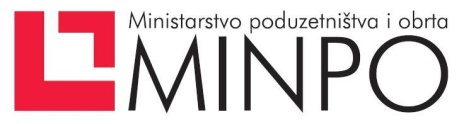 Prije slanja projektne prijave, molimo Vas da provjerite cjelovitost prijave koristeći upitnik u nastavku: 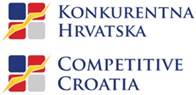 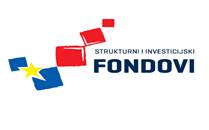 Ulaganje u budućnost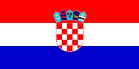 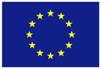 Naziv projektne prijave:Pripremio:Datum:	Popunjava prijaviteljPopunjava prijaviteljPopunjava prijaviteljDANENPPRIJEM I REGISTRACIJAPRIJEM I REGISTRACIJAPRIJEM I REGISTRACIJAPRIJEM I REGISTRACIJAOmotnica je zatvorenaNa omotnici su čitko naznačeni puni naziv i adresa prijaviteljaNa omotnici su čitko naznačeni broj i naziv Poziva, broj i naziv GrupeNa omotnici piše: Ne otvarati prije službenog otvaranja prijavaADMINISTRATIVNI ZAHTJEVIADMINISTRATIVNI ZAHTJEVIADMINISTRATIVNI ZAHTJEVIADMINISTRATIVNI ZAHTJEVIPrijava projekta napisana je na hrvatskom jeziku i latiničnom pismuProjektna prijava predana je na propisanom mediju (DVD ili CD s oznakom R: CD/R, DVD/R) i propisanom formatu  Projektna prijava predana je u jednom (1) originalu i dvije (2) preslike na formatu A4Skupna izjava je datirana, pečatirana, potpisana od strane ovlaštene osobe za zastupanje i ovjerena kod javnog bilježnikaKorišten je ispravan Prijavni obrazac A. dio, za odgovarajući Poziv Korišten je ispravan Prijavni obrazac B. dio, za odgovarajući Poziv i odgovarajuću Grupu Priloženi proračun projekta je pripremljen u ispravnom format i izražen u kunama Poslovni plan je priloženStudija izvodljivost je priloženaObvezujuće pismo namjere banke je priloženo Izjava prijavitelja da će privatno sufinanciranje projekta namiriti iz vlastitih izvora je priloženaUpitnik o uključivanju horizontalnih prioriteta u projekt je priloženZAHTJEVI ZA PRIJAVITELJEZAHTJEVI ZA PRIJAVITELJEZAHTJEVI ZA PRIJAVITELJEZAHTJEVI ZA PRIJAVITELJEPrijavitelj je mali ili srednji poduzetnikPrijavitelj je registriran u Republici HrvatskojPrijavitelj imaj pozitivno poslovanje u 2012. i 2013. godiniPrijavitelj je registrirane u skladu s Nacionalnom klasifikacijom djelatnosti u jednom od prihvatljivih sektoraPrijavitelj nema partnera na projektuPrijavitelj  ne podliježe izvanrednom povratu sredstava slijedom prethodne odluke Komisije ili izvanrednom povratu sredstava od strane Agencije za zaštitu tržišnog natjecanja kojom se potpora ocjenjuje nezakonitom i neusklađenom sa zajedničkim tržištemPrijavitelj  nije u “poduzetnik u teškoćama”Prijavitelj  nije u postupku predstečajne nagodbePrijavitelj  nije kriv za ozbiljan profesionalni prekršajPrijavitelj je ispunio obveze vezane uz plaćanja dospjelih poreznih obveza i obveza za mirovinsko i zdravstveno osiguranje u skladu sa zakonskim odredbamaPrijavitelj ima podmirene sve obveze prema svojim zaposlenicima po bilo kojoj osnoviPrijavitelj  nije osuđen za kazneno djelo vezano za svoje poslovno ponašanje na temelju pravomoćne presudePrijavitelj  nije bio predmetom pravomoćne presude ili za prijevaruPrijavitelj  nije dobio državnu potporu ili potporu male vrijednosti za isti opravdani trošak projektaPrijavitelj ima zaposleneZAHTJEVI ZA PROJEKTZAHTJEVI ZA PROJEKTZAHTJEVI ZA PROJEKTZAHTJEVI ZA PROJEKTProjektne aktivnosti se odvijati u prihvatljivom sektoruProjekt se provodi na području Republike Hrvatske osim sudjelovanja na međunarodnim sajmovima i poslovnih putovanja vezanih uz projektZahtjev za dodjelu bespovratnih sredstava je unutar propisanog najnižeg (3.800.000 kuna) i najvišeg (26.000.000 kuna) iznosa bespovratnih sredstava koji se može dodijelitiStopa sufinanciranja prihvatljivih troškova za Regionalne potpore za ulaganje i zapošljavanje je u skladu je sa intenzitetom potpora propisanim u Uputama za prijaviteljeStopa sufinanciranja prihvatljivih troškova za savjetodavne usluge u korist malih i srednjih poduzeća je u skladu sa intenzitetom potpora propisanim u Uputama za prijaviteljeStopa sufinanciranja prihvatljivih troškova za sudjelovanje malih i srednjih poduzeća na sajmovima je u skladu je sa intenzitetom potpora propisanim u Uputama za prijaviteljeStopa sufinanciranja prihvatljivih troškova za usavršavanje je u skladu je sa intenzitetom potpora propisanim u Uputama za prijaviteljeProjekt uključuje samo aktivnosti koje se ne financiraju iz drugih programa u okviru nacionalnog ili drugih javnih proračunaProjekte aktivnosti nisu započele prije podnošenje prijave za bespovratna sredstvaPredviđeno trajanje projekta je do 24 mjeseci (maksimalno dopušteno) od predviđenog datuma potpisa ugovora, odnosno projekt će biti završen do 31. srpnja 2016.  FINANCIJSKI ZAHTJEVIFINANCIJSKI ZAHTJEVIFINANCIJSKI ZAHTJEVIFINANCIJSKI ZAHTJEVINema nastalih troškova prije podnošenje projektne prijaveSvi predviđeni troškovi spadaju u prihvatljive kategorijeSvi izdaci vezani su uz ovaj projekt i neophodni su za postizanje očekivanih učinaka/rezultataCJELOVITOST PROJEKTNE PRIJAVECJELOVITOST PROJEKTNE PRIJAVECJELOVITOST PROJEKTNE PRIJAVECJELOVITOST PROJEKTNE PRIJAVEIzvadak iz sudskog registra ili obrtnog registra, uključujući sve promjeneStatut ili izjava o osnivanju uključujući sve promjeneBon PlusRačun dobiti i gubitka za 2011., 2012. i 2013. godinuBilanca stanja za 2011., 2012. i 2013. godinuGFI-Pod za 2011., 2012. i 2013. godinuDOH za obrtnike za 2011., 2012. i 2013. godinuPotvrda porezne uprave da je prijavitelj ispunio obveze plaćanja dospjelih poreznih obveza i obveza za mirovinsko i zdravstveno osiguranje ne starija od 30 dana od datuma predaje projektne prijaveDokumenti koji dokazuju tehničku pripremljenost projekta:Dokumenti koji dokazuju tehničku pripremljenost projekta:Dokumenti koji dokazuju tehničku pripremljenost projekta:Dokumenti koji dokazuju tehničku pripremljenost projekta:U slučaju adaptacije postojeće/ih zakonite/ih građevine/a za koju nije potrebno ishoditi akt prostornog uređenja niti akt kojim se odobrava građenje:Dokaz prava građenjaIdejni projektDokaz zakonitosti postojeće/ih građevine/a (građevinska dozvola/potvrda glavnog projekta/uporabna dozvola/urudžbirani zahtjev za rješenje o izvedenom stanju)Izvedbeni projekti s troškovnicima u digitalnom (.pdf) formatuU slučaju rekonstrukcije postojeće/ih građevine/a za koje nije potrebno ishoditi akt prostornog uređenja (kojim se ne zadire u lokacijske uvjete postojeće/ih građevine/a):Dokaz prava građenjaIdejni projekt u digitalnom (.pdf) formatuObavijest tijela nadležnog za izdavanje akata kojim se odobrava građenje o potrebnom aktu prostornog uređenja i/ili aktu kojim se odobrava građenje za predmetni zahvat u prostoruGlavni projekti i elaborati u digitalnom (.pdf) formatu ili sve potrebne kontrole glavnih projekataGrađevinska dozvola / potvrda glavnog projektaU slučaju nove gradnje ili rekonstrukcije postojeće/ih građevine/a u kojima se mijenjaju i lokacijski uvjeti i bitni zahtjevi građevine/a:Dokaz prava građenjaIdejni projekt u digitalnom (.pdf) formatuLokacijska dozvola ili svi posebni uvjeti uz obavijest tijela nadležnog za izdavanje rješenja za građenje od kojih javnopravnih tijela je potrebno pribaviti posebne uvjete te urudžbirani zahtjev za rješenje za građenje (za zahvate u prostoru za koje se akt kojim se odobrava građenje ishodi po Zakonu o postupanju i uvjetima gradnje radi poticanja ulaganja)Glavni projekti i elaborati u digitalnom (.pdf) formatu ili sve potrebne kontrole glavnih projekataGrađevinska dozvola / potvrda glavnog projekta / rješenje za građenje / rješenje o uvjetima građenja / rješenje o izvedenom stanjuU slučaju zahvata u prostoru za koje se akt prostornog uređenja i/ili akt kojim se odobrava građenje ishodi po Zakonu o prostornom uređenju i/ili Zakonu o gradnji koji stupaju na snagu 01. siječnja 2014. godine:Dokaz pravnog interesa za izdavanje građevinske dozvoleLokacijska dozvola ukoliko je potrebna po Zakonu o prostornom uređenju ili lokacijska informacija i obavijest upravnog tijela odnosno Ministarstva o uvjetima za izradu glavnog projektaGlavni projekti i elaborati u digitalnom (.pdf) formatu s izjavama projektanata da je glavni projekt izrađen u skladu s prostornim planom odnosno lokacijskom dozvolom i drugim propisimaGrađevinska dozvolaZa sve projektne prijave ukoliko je potrebno:Za sve projektne prijave ukoliko je potrebno:Za sve projektne prijave ukoliko je potrebno:Za sve projektne prijave ukoliko je potrebno:Studija o utjecaju zahvata na okolišStudija ocjene prihvatljivosti zahvata za ekološku mrežuU slučaju nabave opreme:U slučaju nabave opreme:U slučaju nabave opreme:U slučaju nabave opreme:Tehničke specifikacijeTroškovniciDodatna dokumentacija koja nije obavezna, ali je prijavitelj može dostaviti u trenutku prijave:Dodatna dokumentacija koja nije obavezna, ali je prijavitelj može dostaviti u trenutku prijave:Dodatna dokumentacija koja nije obavezna, ali je prijavitelj može dostaviti u trenutku prijave:Dodatna dokumentacija koja nije obavezna, ali je prijavitelj može dostaviti u trenutku prijave:Marketinška strategijaNatječajna dokumentacija za nabavu opreme i radove vezanih za provedbu projektaOstalo:Ostalo:Ostalo:Ostalo:Napomena:Ako prijavitelj u vrijeme podnošenja projektne prijave ne posjeduje valjanu građevinsku dozvolu/potvrdu glavnog projekta/rješenje za građenje/rješenje o uvjetima građenja/rješenje o izvedenom stanju za radove za koje se traži potpora putem ovog programa dodjele bespovratnih sredstava, prijavitelju će se dati dodatno vrijeme za dostavu građevinske dozvole/potvrde glavnog projekta/rješenja za građenje/ rješenje o uvjetima građenja/rješenje o izvedenom stanju u SAFU s krajnjim rokom dostave do 18. travnja 2014. godine.Napomena:Ako prijavitelj u vrijeme podnošenja projektne prijave ne posjeduje GFI-Pod za 2013. godinu, odnosno DOH za obrtnike za 2013. godinu, prijavitelju će se dati dodatno vrijeme za dostavu istoga u SAFU s krajnjim rokom dostave do 18. travnja 2014. godine.